Ansuchen um Beurteilung der Dissertation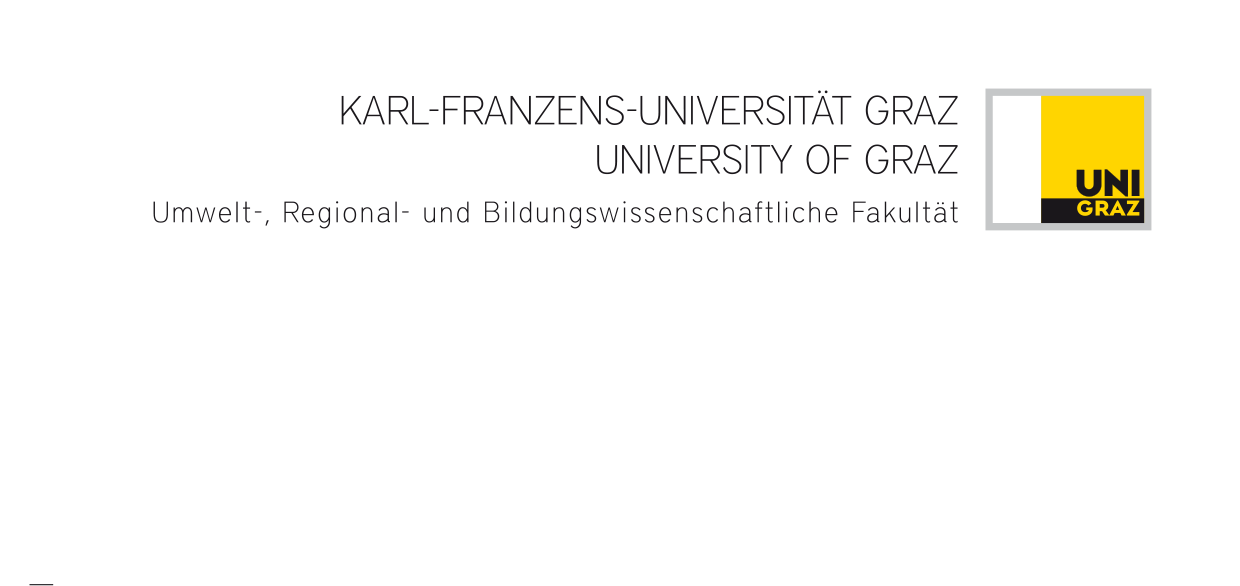 gemäß §28 (8), Satzung der KFU Graz, studienrechtliche BestimmungenDer deutsche Titel der Dissertation lautet:Der englische Titel der Dissertation lautet:Name der Erstbeurteilerin / des Erstbeurteilers:      Name der Zweitbeurteilerin / des Zweitbeurteilers:      Name der Drittbeurteilerin / des Drittbeurteilers1:      Graz, am ________________				            _____________________________________							       		(Unterschrift der/des Studierenden)Verfügung der (Vize-) Studiendekanin / des (Vize-) Studiendekans:Die Dissertation wird den oben genannten BeurteilerInnen / Beurteilern zur Begutachtung zugeteilt.Graz, am ________________				            _____________________________________							   	        (Unterschrift der/des (Vize-)Studiendekans/in)Eidesstattliche Erklärung2 (nicht in die Arbeit einbinden!)Ich erkläre ehrenwörtlich, dass ich die vorliegende Dissertation selbständig angefertigt und abgefasst, und jene Personen sowie Institutionen, die am Zustandekommen der Forschungsdaten beteiligt waren, namentlich genannt habe. Ich versichere, dass ich andere als die angegeben Quellen und Hilfsmitteln nicht verwendet und die wörtlich oder inhaltlich übernommen Stellen als solche kenntlich gemacht habe. Weiterhin versichere ich, dass die Dissertation sowie die ihr zu Grunde liegenden Studien den Regeln der guten wissenschaftlichen Praxis entsprechen. Diese Dissertation wurde bisher in gleicher oder ähnlicher Form keiner anderen inländischen oder ausländischen Prüfungsbehörde vorgelegt. Abschließend versichere ich, dass die vorliegende gedruckte Fassung der elektronischen Version entspricht.Ihre Abschlussarbeit wird entsprechend § 86 UG in Verbindung mit der Verordnung des Rektorats über die Einreichung, die Archivierung und die elektronische Bereitstellung von Masterarbeiten, Diplomarbeiten sowie Dissertationen sowie dem Satzungsteil Studienrecht von der Universität Graz elektronisch verarbeitet. Unbeschadet Ihrer Rechte im Studien- sowie Urheberrecht verfolgt die Universität Graz eine Open Access Politik im Hinblick auf die Veröffentlichung wissenschaftlicher Arbeiten. Insofern werden Sie drauf aufmerksam gemacht, dass Sie Ihre Abschlussarbeit im Repositorium der Universität Graz und damit elektronisch im Internet veröffentlichen können. Weiters können Sie der Universität Graz eine freiwillige Werknutzungsbewilligung und das nicht ausschließliche und unentgeltliche Recht einräumen die Abschlussarbeit unentgeltlich und zeitlich unbegrenzt elektronisch zu speichern, gemäß § 15 UrhG zu vervielfältigen und gem. § 18a UrhG der Öffentlichkeit digital zur Verfügung zu stellen, sowie für die Langzeitarchivierung und die Anwendung von Text- und Datamining und web-harvesting zur Verfügung zu stellen. Damit verbunden ist auch eine Indizierung der Abschlussarbeit durch Suchmaschinen wie etwa Google oder Firefox. Informationen zum Datenschutz finden Sie unter https://www.uni-graz.at/de/datenschutzerklaerung/Checklist als Orientierungshilfe für StudierendeFür die Doktoratsschule Erziehungswissenschaften und die Doktoratsschule Sport- und Bewegungswissenschaften gilt:Folgende Unterlagen sind diesem Formular bei Einreichung im Prüfungsreferat der URBI-Fakultät beizulegen:4 identische Ausgaben der Dissertation mit festem Umschlag (Hardcover); bzw. 5 identische Ausgaben, wenn 3 Beurteilerinnen bzw. Beurteiler eingesetzt werden. Es muss sich dabei um dieselbe Version handeln, welche Sie in UGO vorerfasst haben. Die eidesstattliche Erklärung in den gebundenen Ausgaben der Dissertation ist persönlich zu unterschreiben (keine eingescannte Unterschrift).5 Abstracts auf Deutsch und 5 Abstracts auf Englisch. Sollte die Dissertation in einer anderen Sprache verfasst worden sein, sind weitere 5 Abstracts in der Sprache des Volltextes beizulegen. Diese Abstracts sollen jeweils auf einem A4-Blatt Platz finden (insgesamt also 10 Blätter) und müssen identisch mit jenen der UGO-Vorerfassung sein. Die Blätter sind gesondert beizulegen.1 aktueller Lebenslauf, unterschrieben1 aktuelles Studienbuchblatt (Ausdruck aus UGO)Eidesstattliche Erklärung (Seite 2 dieses Formulars)Nur bei Bedarf: Ein gut begründeter Antrag auf befristeten Ausschluss der Benützung (Sperre) der Dissertation. Wenn nicht bereits eingereicht, sollte auch das ausgefüllte Protokollblatt (siehe Schritt 5) jetzt vorgelegt werden. Das Titelblatt der Dissertation entspricht der ONÖRMIm Falle einer kumulativen Dissertation:Formaler Aufbau laut Richtlinie des Studiendirektors ist erfüllt (z.B.: Inhaltsverzeichnis, Seitennummerierung,…)Bei Publikationen mit mehreren Autorinnen bzw. Autoren sind in der Dissertation ihre konkreten Leistungen für die jeweiligen Publikationen so genau wie möglich beschrieben, sodass eine gesonderte Beurteilung Ihrer Leistungen möglich ist.Sollten die Publikationen noch nicht veröffentlicht sein, weisen Sie bitte mit der Abgabe entsprechender Belege den Status der jeweiligen Publikationen nach (z.B. Acceptance letter oder Screenshot des Online submission Systems).Zumindest eine bereits zur Veröffentlichung angenommene Publikation mit Erstautor/innenschaft in einem ISI-Journal oder einem äquivalenten Publikationsorgan laut Richtlinie der betreffenden DoktoratsschuleEine weitere Publikation (ISI-Journal bzw. äquivalentes Publikationsorgan) mit zumindest Co-Autor/innenschaft, welche zumindest die erste Stufe des Review-Prozesses erfolgreich absolviert hat.Für die Doktoratsschule Geographie und Raumforschung und die Doktoratsschule Umweltsystemwissenschaften gilt:Folgende Unterlagen sind diesem Formular bei Einreichung im Prüfungsreferat der URBI-Fakultät beizulegen:5 identische Ausgaben der Dissertation mit festem Umschlag (Hardcover); Es muss sich dabei um dieselbe Version handeln, welche Sie in UGO vorerfasst haben. Die eidesstattliche Erklärung in den gebundenen Ausgaben der Dissertation ist persönlich zu unterschreiben (keine eingescannte Unterschrift).5 Abstracts auf Deutsch und 5 Abstracts auf Englisch. Sollte die Dissertation in einer anderen Sprache verfasst worden sein, sind weitere 5 Abstracts in der Sprache des Volltextes beizulegen. Diese Abstracts sollen jeweils auf einem A4-Blatt Platz finden (insgesamt also 10 Blätter) und müssen identisch mit jenen der UGO-Vorerfassung sein. Die Blätter sind gesondert beizulegen.1 aktueller Lebenslauf, unterschrieben1 aktuelles Studienbuchblatt (Ausdruck aus UGO)Eidesstattliche Erklärung (Seite 2 dieses Formulars)Nur bei Bedarf: Ein gut begründeter Antrag auf befristeten Ausschluss der Benützung (Sperre) der Dissertation.wenn nicht bereits eingereicht, sollte auch das ausgefüllte Protokollblatt (siehe Schritt 5) jetzt vorgelegt werden.Das Titelblatt der Dissertation entspricht der ONÖRMIm Falle einer kumulativen Dissertation:Formaler Aufbau laut Richtlinie des Studiendirektors ist erfüllt (z.B.: Inhaltsverzeichnis, Seitennummerierung,…)Bei Publikationen mit mehreren Autorinnen bzw. Autoren sind in der Dissertation ihre konkreten Leistungen für die jeweiligen Publikationen so genau wie möglich beschrieben, sodass eine gesonderte Beurteilung Ihrer Leistungen möglich ist.Sollten die Publikationen noch nicht veröffentlicht sein, weisen Sie bitte mit der Abgabe entsprechender Belege den Status der jeweiligen Publikationen nach (z.B. Acceptance letter oder Screenshot des Online submission Systems).Zumindest eine bereits zur Veröffentlichung angenommene Publikation mit Erstautor/innenschaft in einem ISI-Journal oder einem äquivalenten Publikationsorgan laut Richtlinie der betreffenden DoktoratsschuleEine weitere Publikation (ISI-Journal bzw. äquivalentes Publikationsorgan) mit zumindest Co-Autor/innenschaft, welche zumindest die erste Stufe des Review-Prozesses erfolgreich absolviert hatStudienrichtung: Studienkennzahl: B       Name:	     Matrikelnummer:      Telefon:      E-Mail:      Graz, am _________________________________________________(Unterschrift der/des Studierenden)Graz, am _________________________________________________(Unterschrift der/des Studierenden)